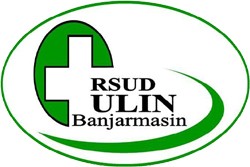 ADDENDUM INFORMASI LELANGNomor: 03/BCLLX.ULP/DOK/RSU/2018Tanggal :    23 Juli 2018DALAM INFORMASI LELANG SEMULA TERTULIS HPS Rp 100.773.344.800,00DIGANTI HARGA PERKIRAAN SENDIRI ADALAH
TOTAL NYA ADALAH : RP. 107.733.448.000